Requisition for Hostel Accommodation (For Students / Special Purposes)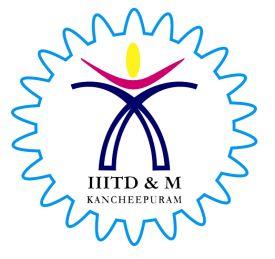 Hostel Office Indian Institute of Information Technology, Design and Manufacturing, Kancheepuram, Chennai-600127Name of the Student Roll Number(s) Programme Semester Department Specialization (for PG) Purpose Duration From _____________ to ____________Signature of the Student Signature of the Head of the Department OFFICE USE (ACADEMIC OFFICE) Status of the Student Reassessment / Supplementary Examination / othersSignature Dean (Academic) Signature Dean (Academic) Date Date  OFFICE USE (HOSTEL OFFICE) Permission Permitted / Not Permitted Duration From ____________ to _____________ Hostel (Name) Hostel (Name) Hostel Warden SignatureHostel Warden SignatureDate Date 